USO EDUCATIVO DE LOS WIKISWikispaces, registro y
guía de usoTomado de http://www.eduteka.org/WikisEducacion.phpA partir del 2004, la penetración de servicios Web 2.0 a través de Internet, posibilitó una segunda generación de comunidades basadas en la Web y de servicios residentes en ella; tales como sitios que permiten generar redes sociales que facilitan la creatividad, la colaboración y que ofrezcan a los usuarios la posibilidad de compartir entre ellos contenidos y otros recursos, sin importar su diversidad o ubicación geográfica.Uno de los servicios más exitosos de la Web 2.0 son los denominados Wikis. Basta con mencionar aWikipedia, la enciclopedia libre y de construcción colectiva, como el ícono de lo que representa las posibilidades de esta tecnología informática en Internet. En Abril 26 de 2010, se habían publicado en Wikipedia más de 16 millones de artículos en 260 idiomas;  3’276.564 en inglés y 592.748 en español. Según Alexa, sitio ampliamente reconocido cómo medidor de tráfico en Internet, Wikipedia es actualmente el sexto sitio Web más visitado en todo el ciberespacio, por encima de sitios tan reconocidos como Blogger, MSN, Twitter, Myspace, Microsoft, Amazon, ebay y Apple, entre otros. Ahora bien, Wiki es una denominación que parece venir de la palabra hawiana wikiwiki que significa rápido o veloz. En pocas palabras, es un sitio Web, cuyas páginas las pueden editar varias personas de manera fácil y rápida, desde cualquier lugar con acceso a Internet. Los participantes en un Wiki pueden crear, modificar o borrar un texto compartido. Esto los ha hecho muy populares para realizar construcciones colectivas, sobre temas específicos, en los cuales los usuarios tienen libertad para adicionar, eliminar o editar contenidos.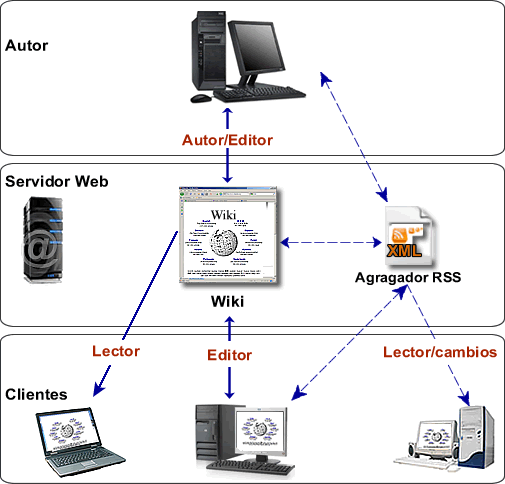 Esquema traducido y adaptado de “RSS for Educators” de John G. Hendron
Suzie Boss y Jane Krauss, en su libro Reinventando el Aprendizaje por Proyectos, esbozan muy apropiadamente el uso de los Wikis: “Un Wiki es una herramienta maravillosa para planear y construir con otros. Organice el sitio para que se adapte a la estructura de su proyecto, luego invite a otros a escribir con usted. Los Wikis casi nunca son el mejor medio para publicar un borrador final. Piense en el Wiki más bien como si fuera un cuarto de trabajo y en el Blog o en la página Web, como sitio de exhibición’”.Continuando con Boss y Krauss, en general, los wikis son útiles para elaborar y reelaborar primeras versiones de trabajos y para compartir trabajos en curso. Mediante el historial de versiones anteriores de una página, el escritor puede dar una mirada retrospectiva a (e incluso recuperar) versiones anteriores. Cualquier número de personas puede colaborar en un Wiki.En seguida presentamos un video muy didáctico elaborado por “Common Craft” que explica de manera simple lo que es un Wiki:USO EDUCATIVO DE LOS WIKIS

En las Instituciones Educativas (IE), los Wikis posibilitan que grupos de estudiantes, docentes o ambos, elaboren colectivamente glosarios de diferentes asignaturas, reúnan contenidos, construyan colaborativamente trabajos escritos, creen sus propios libros de texto y desarrollen repositorios de recursos, entre muchas otras aplicaciones. En clases colaborativas, docentes y estudiantes trabajan juntos y comparten la responsabilidad por los proyectos que se realizan. En este sentido, dar control editorial del Wiki a los estudiantes puede infundir en ellos un sentido de responsabilidad y de pertenencia por este, minimizando así el riesgo de que alguno de ellos agregue algo inapropiado [1]. Por último, los Wikis se pueden aprovechar en el aula para crear fácilmente un ambiente colaborativo en línea sin depender de quienes manejan el área de infraestructura en TIC de la IE.A continuación  algunos usos que pueden darse a los Wikis en las Instituciones Educativas:Promover la comunicación entre estudiantes de una misma clase: Mediante un Wiki, grupos de estudiantes, sin estar reunidos físicamente en el mismo lugar, pueden: intercambiar ideas, trabajar en equipo, diseñar, visualizar de manera instantánea lo que producen, etc.Desarrollar habilidades de colaboración: Cuando los estudiantes elaboran Wikis, no solo aprenden cómo publicar contenido; además desarrollan habilidades de colaboración y aprenden cómo y cuándo utilizarlas. En estas involucran llevar a cabo negociaciones con otros para llegar a acuerdos y aportar sentido y relevancia, respecto al tema que se esté tratando, a través de sus colaboraciones [1].Elaborar textos: Un wiki es un espacio ideal para centralizar la elaboración de textos durante procesos de escritura individual o colectiva. El historial de cambios permite fácilmente regresar a una versión anterior del texto; adicionalmente, cuando el proceso es colectivo, el Wiki permite insertar comentarios marginales y usar formatos para debates en torno a un tema o tarea.Recopilar información: Los estudiantes pueden utilizar un Wiki a manera de repositorio para reunir y ordenar diversos materiales que encuentren a lo largo de investigaciones conducentes a resolver problemas de información. Adicionalmente, allí mismo se pueden elaborar los primeros borradores del análisis de información que permitan a los estudiantes descomponer los bloques de información recopilados y extraer de ellos únicamente lo que es útil y pertinente para la investigación que están realizando [2].Re-elaborar libros de texto: Los Wikis posibilitan que, al cursar una asignatura, los estudiantes rescriban colectivamente su “libro de texto”, dotándolo de sentido personal y colectivo, situándolo en contexto y apropiándose de las ideas que conforman el núcleo de los aprendizajes de la asignatura [3].Enriquecer trabajos en grupo: Los estudiantes tienen la posibilidad de enriquecer sus trabajos escolares con elementos multimediales como: videos, sonidos, imágenes, animaciones, etc.Presentar trabajos: Los Wikis facilitan a los estudiantes la publicación de trabajos escolares (tareas, informes, ensayos, presentaciones, etc.) gracias a la facilidad con que se crean y alimentan.Revisar y corregir trabajos: Los estudiantes pueden compartir sus trabajos escolares con el docente para que este los revise y corrija sin enredarse con implementaciones de orden técnico; esto les permite concentrarse en los contenidos y materiales publicados.Crear contenidos: Tanto docentes como estudiantes, sin importar el área académica, pueden crear contenidos sobre temas educativos y publicarlos en un Wiki sin necesidad de instalar aplicaciones o  tener conocimientos de programación. Además, facilita que grupos de docentes de una asignatura determinada, pertenecientes a diversas Instituciones Educativas, elaboren colectivamente recursos de aprendizaje para sus estudiantes [3].Crear glosarios: Los estudiantes pueden utilizar un Wiki para crear colectivamente el glosario de términos y conceptos clave de una asignatura.Elaborar Boletines Escolares: Un Wiki puede convertirse en un medio de comunicación gratuito entre la I E y la Comunidad Escolar. Por ejemplo, mantener informados a padres de familia y/o acudientes sobre novedades de la Institución o de diferentes áreas o grados. Esto se facilita con un Wiki pues fácilmente se puede dar permisos de publicación a los docentes o al personal administrativo encargado de divulgar la información. Esto ahorra costos de impresión y distribución.Llevar a cabo Proyectos Colaborativos: Los Wikis son una de las herramientas más útiles para conectar grupos de estudiantes que se encuentran en diferentes partes del mundo, a la hora de realizar entre ellos Proyectos Colaborativos. RECOMENDACIONES
Cuando se toma la decisión de usar Wikis en ámbitos educativos, especialmente en el nivel escolar, es importante atender las siguientes sugerencias que ayudan a utilizarlos en proyectos de clase:  Seleccione un proveedor de servicio de Wikis que sea fácil de utilizar pero que ofrezca las funcionalidades requeridas por los proyectos que desea implementar (consultar el listado de proveedores más adelante en este artículo). Recomendamos empezar con Wikispaces por la facilidad para usarlo. Posteriormente, cuando se familiarice con el uso de este Wiki, puede cambiarse a un proveedor que ofrezca una herramienta más robusta y completa.Una vez seleccionado el Wiki a utilizar, familiarícese con su funcionamiento básico; publique varias páginas de prueba. Si aún no se siente listo(a) para hacer público su Wiki, utilice Instiki, programa que corre en un computador del aula y ofrece, dentro de la clase, un entorno que simula el funcionamiento de un Wiki.Comuníquese con otros docentes que ya están usando Wikis y observe qué pasa y cómo usan ellos esos espacios de aprendizaje.Utilice los controles que permiten el acceso únicamente a las personas participantes en el proyecto de clase. Analice y seleccione cuidadosamente a qué personas les otorga permisos para realizar modificaciones en el Wiki.Exija a los estudiantes respetar los derechos de autor de las fuentes consultadas en la elaboración de todo producto académico que publiquen, para que así mismo se respeten sus derechos.Promueva entre los estudiantes el respeto tanto al momento de hacer comentarios a otros estudiantes, como al atender las observaciones o correcciones realizadas por los docentes.Genere copias de respaldo del Wiki antes de realizar ciertas operaciones que no tienen la opción “deshacer”.Los docentes de informática pueden utilizar el componente curricular de Wikis del Currículo Interactivo 2.0 tanto para diseñar capacitaciones a otros docentes, como para incluir la enseñanza de los Wikis en el currículo de informática de la IE en que laboran
ALGUNOS PROVEEDORES DE WIKIS
Los siguientes son algunos de los más importantes proveedores de servicio de creación de Wikis:Wikispaces (en línea)Wetpaint (en línea)PBWorks (en línea, anteriormente PBWiki)MediaWiki (software descargable que utilizado por Wikipedia)Twiki (software descargable)Instiki (software descargable)
A continuación presentamos a modo de ejemplo un panorama general y una guía de uso deWikispaces, en nuestro concepto, uno de los mejores proveedores de ese servicio.Wikispaces, registro y guía de usoNOTAS DEL EDITOR:
[1]  Will Richardson; “Blogs, Wikis, Podcast y otras herramientas poderosas de la Web en el aula”; Segunda Edición. Thousand Oaks: Corwin Press. Consulte otros usos potencialmente pedagógicos de los Wiki (http://tinyurl.com/2zu6fb). 
[2] Recomendamos consultar los pasos 2 y 3 del Modelo Gavilán para resolver problemas de información. 
[3] Wikis en Educación (versión preliminar en formato PDF), Jordi Adell, Universidad Jaume I.CRÉDITOS:
Artículo elaborado por EDUTEKA.Publicación de este documento en EDUTEKA: Mayo 01 de 2010
Última modificación de este documento: Mayo 01 de 2010Autor de este documento: Juan Carlos López García